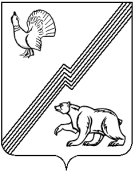 АДМИНИСТРАЦИЯ ГОРОДА ЮГОРСКАХанты-Мансийского автономного округа – Югры ПОСТАНОВЛЕНИЕот  28 сентября 2018 года  									         № 2684Об обеспечении деятельности Антитеррористической комиссии города ЮгорскаВ соответствии с Федеральными законами от 06.03.2006 № 35-ФЗ «О противодействии терроризму», от 06.10.2003 № 131-ФЗ «Об общих принципах организации местного самоуправления в Российской Федерации», в целях практической реализации положений Федерального закона от 18.04.2018 № 82-ФЗ «О внесении изменений в статьи 5 и 5.1 Федерального закона «О противодействии терроризму», постановлением Губернатора               Ханты-Мансийского автономного округа – Югры от 17.11.2010 № 217                                                 «Об Антитеррористической комиссии Ханты-Мансийского автономного округа – Югры», рекомендаций Аппарата Национального антитеррористического комитета, во исполнение решения заседания Антитеррористической комиссии Ханты-Мансийского автономного               округа – Югры от 27.08.2018 № 90, Уставом города Югорска:1. Утвердить: 1.1. Положение об Аппарате Антитеррористической комиссии города Югорска (приложение 1).1.2. Перечень постоянно действующих рабочих групп Антитеррористической комиссии города Югорска и их руководителей (приложение 2).1.3. Положение о постоянно действующих рабочих группах Антитеррористической комиссии города Югорска (приложение 3).1.4. Форму бланка письма Антитеррористической комиссии города Югорска (приложение 4).2. Организационное и информационно-аналитическое обеспечение деятельности Антитеррористической комиссии города Югорска возложить на управление внутренней политики и общественных связей администрации города Югорска (А.Н. Шибанов).3. Функции Аппарата Антитеррористической комиссии возложить на управление внутренней политики и общественных связей администрации города Югорска (А.Н. Шибанов).4. Назначить руководителем Аппарата Антитеррористической комиссии начальника управления внутренней политики и общественных связей администрации города Югорска              А.Н. Шибанова.5. Признать утратившими силу постановления администрации города Югорска:- от 14.06.2016 № 1363 «Об антитеррористической комиссии города Югорска» от 07.11.2016 № 2709 «О внесении изменений в постановление администрации города Югорска от 14.06.2016 № 1363 «Об антитеррористической комиссии города Югорска» - от 21.07.2017 № 1787 «О внесении изменений в постановление администрации города Югорска от 14.06.2016 № 1363 «Об антитеррористической комиссии города Югорска» - от 01.12.2017 № 2977 «О внесении изменений в постановление администрации города Югорска от 14.06.2016 № 1363 «Об антитеррористической комиссии города Югорска». 6. Опубликовать постановление в официальном печатном издании города Югорска                  и разместить на официальном сайте органов местного самоуправления города Югорска.7. Настоящее постановление вступает в силу после его официального опубликования.8. Контроль за выполнением постановления оставляю за собой.Исполняющий обязанности главы города Югорска                                                                                                       С.Д. ГолинПриложение 1к постановлениюадминистрации города Югорскаот   28 сентября 2018 года    №  2684Положение об Аппарате Антитеррористической комиссии города Югорска1. Общие положения1. Аппарат Антитеррористической комиссии города Югорска (далее – Аппарат АТК) создается для организационного обеспечения деятельности Антитеррористической комиссии города Югорска (далее – АТК города Югорска). 2. Аппарат АТК в своей деятельности руководствуется Конституцией Российской Федерации, федеральными конституционными законами, федеральными законами, указами                и распоряжениями Президента Российской Федерации, постановлениями и распоряжениями Правительства Российской Федерации, иными нормативными правовыми актами Российской Федерации и Ханты-Мансийского автономного округа-Югры в области антитеррористической деятельности, решениями Национального антитеррористического комитета, АТК                          Ханты-Мансийского автономного округа-Югры, а также настоящим Положением.2. Основные задачи Аппарата АТК3. Основными задачами  Аппарата АТК являются:3.1) разработка проекта плана работы АТК города Югорска.3.2) обеспечение подготовки и проведения заседаний АТК города Югорска.3.3) обеспечение деятельности АТК города Югорска по контролю исполнения                           ее решений.3.4) получение и анализ информации об общественно-политических, социально-экономических и иных процессах в муниципальном образовании город Югорск, оказывающих влияние на развитие ситуации в сфере профилактики терроризма, выработка предложений АТК города Югорска по устранению причин и условий, способствующих его проявлению.3.5) обеспечение взаимодействия АТК города Югорска с Аппаратом антитеррористической комиссии Ханты-Мансийского автономного округа-Югры                         (далее – Аппаратом АТК Ханты-Мансийского автономного округа - Югры) и Аппаратом Оперативного штаба в Ханты-Мансийском автономном округе-Югре.3.6) Координация деятельности постоянно действующих рабочих групп АТК города Югорска.3. Функции  Аппарата АТК4. Для решения поставленных задач Аппарат АТК осуществляет следующие функции:4.1) организация взаимодействия АТК города Югорска с правоохранительными органами, территориальными органами федеральных органов исполнительной власти, исполнительными органами государственной власти Ханты-Мансийского автономного                округа – Югры, органами местного самоуправления города Югорска, предприятиями, учреждениями, организациями и общественными объединениями при проведении единой государственной политики в сфере противодействия терроризму на территории города  Югорска, а также при выявлении, предупреждении и принятии согласованных мер реагирования на кризисные ситуации.4.2) разработка проекта плана работы АТК города Югорска.4.3) обобщение и систематизация предложений членов АТК города Югорска                           и руководителей постоянно действующих рабочих групп по вопросам, требующим рассмотрения на заседаниях АТК города Югорска в плановый период;4.4) рассмотрение предложений правоохранительных органов, территориальных органов федеральных органов исполнительной власти, исполнительных органов государственной власти Ханты-Мансийского автономного округа – Югры, органов местного самоуправления города Югорска, предприятий, учреждений, организаций и общественных объединений                     по вопросам, требующим рассмотрения на плановых или внеочередных заседаниях АТК;4.5) исходя из анализа складывающейся оперативной обстановки готовит предложения председателю АТК города Югорска о необходимости вынесения на заседания АТК города Югорска вопросов, не требующих незамедлительного рассмотрения;4.6) внесение в установленном порядке корректировок в план работы АТК города Югорска в соответствии с решениями АТК Ханты-Мансийского автономного округа-Югры, Национального антитеррористического комитета и Полномочного представителя Президента России в Уральском федеральном округе,  в связи с изменениями оперативной обстановки                  в Ханты-Мансийском автономном округе-Югре и городе Югорске.4.7) обеспечение подготовки заседаний АТК города Югорска, в том числе:- подготовка предложений по формированию постоянно действующих и временных рабочих групп для подготовки отдельных вопросов заседания АТК города Югорска;- разработка проектов повестки дня, регламента и протокола заседания АТК города Югорска;- осуществление сбора и подготовки информационно-справочных и аналитических материалов для членов АТК города Югорска, необходимых при рассмотрении вопросов                   на заседаниях АТК города Югорска;- организация подготовки заседания АТК города Югорска.4.8) контроль исполнения принятых АТК города Югорска решений, анализ эффективности их реализации, в том числе:- запрос у исполнителей информации о ходе выполнения принятых решений АТК;- подготовка информационно-аналитических материалов председателю АТК города Югорска о ходе выполнения принятых АТК города Югорска решений, а также предложения            по повышению эффективности реализации принимаемых мер (при необходимости).4.9) анализ работы  рабочих групп АТК города Югорска, подготовка обзоров деятельности рабочих групп АТК города Югорска с предложениями по ее совершенствованию.4.10) оказание информационно-методической помощи рабочей группе АТК города Югорска в части участия в профилактике терроризма, минимизации и ликвидации последствий его проявлений.4.11) организация и ведение делопроизводства АТК города Югорска.4.12) выполнение других функций в соответствии с поручениями АТК города Югорска по вопросам, входящим в ее компетенцию.4. Состав Аппарата АТК5. Руководителем аппарата АТК является начальник управления внутренней политики           и общественных связей администрации города Югорска.6. В отсутствие начальника управления обязанности руководителя аппарата АТК возлагаются на исполняющего обязанности начальника управления внутренней политики                  и общественных связей администрации города Югорска.7. В Аппарат АТК входит сотрудник управления внутренней политики и общественных связей администрации города Югорска.5. Права Аппарата АТК8. Для осуществления своих задач Аппарат АТК вправе:8.1. запрашивать необходимые материалы и информацию от руководителей правоохранительных органов, территориальных органов федеральных органов исполнительной власти, исполнительных органов государственной власти Ханты-Мансийского автономного округа – Югры, органов местного самоуправления муниципального образования город Югорск, предприятий, учреждений, организаций и общественных объединений.8.2. создавать собственные информационные базы данных по фактам и объектам, имеющим отношение к вопросам профилактики терроризма, минимизации и ликвидации последствий его проявлений.8.3. координировать деятельность создаваемых постоянно действующих и временных рабочих групп АТК города Югорска. 8.4. проводить анализ и оценку деятельности постоянно действующих и временных антитеррористических рабочих групп АТК города Югорска. Приложение 2к постановлениюадминистрации города Югорскаот   28 сентября 2018 года    №  2684Переченьпостоянно действующих рабочих группантитеррористической комиссии города ЮгорскаПриложение 3к постановлениюадминистрации города Югорскаот   28 сентября 2018 года    №  2684ПОЛОЖЕНИЕо постоянно действующих  рабочих группах антитеррористической комиссии города  Югорска1. Общие положения1. Постоянно действующие рабочие группы антитеррористической комиссии города Югорска (далее - рабочая группа) являются основными рабочими органами антитеррористической комиссии города Югорска (далее – АТК города Югорска), создаются              в целях координации деятельности по профилактике терроризма, минимизации и ликвидации последствий его проявлений в отраслевых сферах, организации исполнения решений АТК города Югорска.2. Рабочая группа в своей деятельности руководствуется Конституцией Российской  Федерации, федеральными конституционными законами, федеральными законами, указами               и распоряжениями Президента Российской Федерации, постановлениями и распоряжениями Правительства Российской Федерации, иными нормативными правовыми актами Российской Федерации и Ханты-Мансийского автономного округа - Югры в области антитеррористической деятельности, решениями Национального антитеррористического комитета, антитеррористической комиссии Ханты-Мансийского автономного округа-Югры, АТК города Югорска, а также настоящим Положением.3. Для реализации отдельных мероприятий, направленных на профилактику терроризма, минимизацию и ликвидацию последствий его проявлений в АТК города Югорска могут быть созданы временные рабочие группы.4. Деятельность временных рабочих групп осуществляется в соответствии с настоящим Положением.2. Основные задачи рабочей группы5. Основными задачами рабочей группы являются:5.1) оценка состояния дел по профилактике и противодействию терроризму                       по направлениям деятельности АТК города Югорска на территории города Югорска, антитеррористической защищенности курируемых объектов. Информирование АТК города Югорска об изменениях в оперативной обстановке и необходимости принятия профилактических мер противодействия терроризму, минимизации и ликвидации последствий его проявлений.5.2) подготовка предложений по совершенствованию системы мер, направленных                 на предупреждение террористической деятельности, определение порядка взаимодействия                 с органами власти, правоохранительными органами, органами, специально уполномоченными на решение задач в области защиты населения и территорий от чрезвычайных ситуаций, другими силами и средствами, которые задействованы в профилактике терроризма, минимизации и ликвидации последствий его проявлений.5.3) анализ информации о состоянии и тенденциях террористических угроз                              в курируемых сферах деятельности, а также подготовка предложений по минимизации                   и локализации этих угроз.5.4) подготовка материалов на заседания АТК города Югорска по вопросам, относящимся к компетенции рабочей группы.5.5) обеспечение деятельности АТК города Югорска по организации и контролю исполнения ее решений по вопросам, относящимся к компетенции рабочей группы.3. Функции рабочей группы6. Для решения поставленных задач рабочая группа осуществляет следующие функции:6.1) проводит сбор и обобщение информации по выполнению требований обеспечения антитеррористической безопасности, профилактике терроризма и пропагандистского противодействия проявлению терроризма по своему направлению деятельности.6.2) разрабатывает план работы рабочей группы на год, согласовывает его                                  с руководителем аппарата АТК города Югорска и обеспечивает его исполнение.6.3) запрашивает у правоохранительных органов, территориальных органов федеральных органов исполнительной власти, исполнительных органов государственной власти                       Ханты-Мансийского автономного округа – Югры, органов местного самоуправления города Югорска, предприятий, учреждений, организаций и общественных объединений аналитические и справочные материалы, оценивает эффективность реализации принятых решений.6.4) разрабатывает предложения о мерах по предупреждению возможных террористических актов, предотвращению и уменьшению ущерба их последствий, выносит                их на рассмотрение АТК города Югорска.6.5) по запросам Аппарата АТК представляет аналитическую и справочную информацию.6.6) осуществляет методическое сопровождение и контроль разработки паспортов антитеррористической защищенности курируемых объектов.6.7) выполняет другие функции в соответствии с поручениями председателя АТК            по вопросам, входящим в компетенцию АТК города Югорска.4. Организация деятельности рабочей группы7. Состав рабочей группы определяется  и утверждается ее руководителем.8. В случае необходимости по решению председателя АТК города Югорска, либо руководителя рабочей группы могут проводиться заседания соответствующей рабочей группы.9. Решение, принятое рабочей группой, считается легитимным, если за него проголосовало не менее половины присутствующих на заседании членов рабочей группы                 при наличии не менее 50% списочного состава.Заседания рабочей группы оформляются протоколами. Протокол в пятидневный срок после даты проведения заседания готовится секретарем рабочей группы, подписывается руководителем рабочей группы и доводится до заинтересованных лиц (исполнителей).10. Руководитель рабочей группы:- проводит заседания рабочей группы;- по запросу председателя АТК города Югорска, заместителя председателя АТК города Югорска и (или) руководителя Аппарата АТК, представляет в АТК города Югорска документы (материалы), подготовленные рабочей группой, а также отчет о результатах ее деятельности.11. Члены рабочей группы:- персонально участвуют в деятельности рабочей группы;- исполняют обязанности, возложенные на них руководителем рабочей группы;- отчитываются перед руководителем рабочей группы о ходе и результатах своей деятельности.12. Отчет о результатах деятельности рабочей группы представляется через Аппарат АТК 2 раза в год:- по итогам работы за первое полугодие - к 25-му июня;- по итогам работы за год - к 15-му октября.В отчете должна содержаться следующая информация:- рассматриваемые вопросы на заседаниях рабочей группы;- принятые решения, по рассматриваемым вопросам и их результаты;- формы организации контроля принятых решений;- иная информация о результатах деятельности рабочей группы за отчетный период. 5. Права рабочей группы13. Для осуществления своей деятельности рабочая группа праве:13.1) запрашивать в установленном порядке необходимые материалы и информацию                в рамках своей компетенции от правоохранительных органов, территориальных органов федеральных органов исполнительной власти, исполнительных органов государственной власти Ханты-Мансийского автономного округа – Югры, органов местного самоуправления города Югорска, предприятий, учреждений, организаций и общественных объединений.13.2) координировать работу органов местного самоуправления города Югорска                      по выполнению требований обеспечения антитеррористической защищенности, профилактике терроризма, минимизации и ликвидации последствий его проявлений в сфере своей деятельности.13.3) информировать (через Аппарат АТК) о выявленных недостатках и проблемных вопросах руководителей территориальных органов федеральных органов исполнительной власти, органов местного самоуправления города Югорска, предприятий, учреждений, организаций и общественных объединений, контролирующих и надзорных органов.13.4) принимать в пределах своей компетенции решения, направленные на выполнение стоящих задач в сфере профилактики терроризма, минимизации и ликвидации последствий его проявлений.Приложение 4к постановлениюадминистрации города Югорскаот   28 сентября 2018 года    №  2684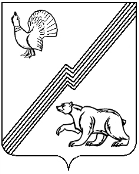 Муниципальное образование – городской округ город ЮгорскАНТИТЕРРОРИСТИЧЕСКАЯ КОМИССИЯГОРОДА ЮГОРСКА40 лет Победы ул., д. 11, г. Югорск,                                                                              Тел./факс 8(34675) 50096,  Ханты-Мансийский автономный округ – Югра,                                      8(34675) 50062, 8(34675) 50069                                                                                                Тюменская область, 628260                                                                                             e-mail: uvpos@ugorsk.ru_______________________________________________________________________________________________________«      »                   20___г. 								        №_______1.По профилактике террористических угроз, минимизации их последствий                и обеспечению антитеррористической защищенности объектов энергетики, жилищно-коммунального хозяйства, транспорта и объектов топливно-энергетического комплекса.Руководитель Бандурин Василий Кузьмич, заместитель главы города Югорска, директор департамента жилищно-коммунального                         и строительного комплекса2.По профилактике террористических угроз, минимизации их последствий                и обеспечению антитеррористической защищенности объектов массового пребывания людей (образования, здравоохранения, спорта, социальной сферы, культуры и искусства).  Руководитель Долгодворова Татьяна Ивановна,   заместитель главы города Югорска3.По информационному сопровождению антитеррористической деятельности                  и информационному противодействию распространения идеологии терроризма.Руководитель Хвощевская Татьяна Витальевна, заместитель начальника  управления внутренней политики                              и общественных связей администрации города Югорска